Homework – Friday 11th December 2020In class we have been working hard at our letter formation and pencil grip. For homework this week could you ask your child to write all the letters in the alphabet focusing on ensuring that they start and finish each letter in the correct place and without taking their pencil off the paper. Please also remind them to ‘ pick and flick ‘ when picking up their pencil to encourage the correct pencil grip..I have attached a summary sheet with all the letter rhymes on for reference on the next page.Please let us know how your child got on with this task by sending a brief comment, by Monday.                                          receptionlearning@farnborough.bromley.sch.ukMany thanks, Mrs Holmes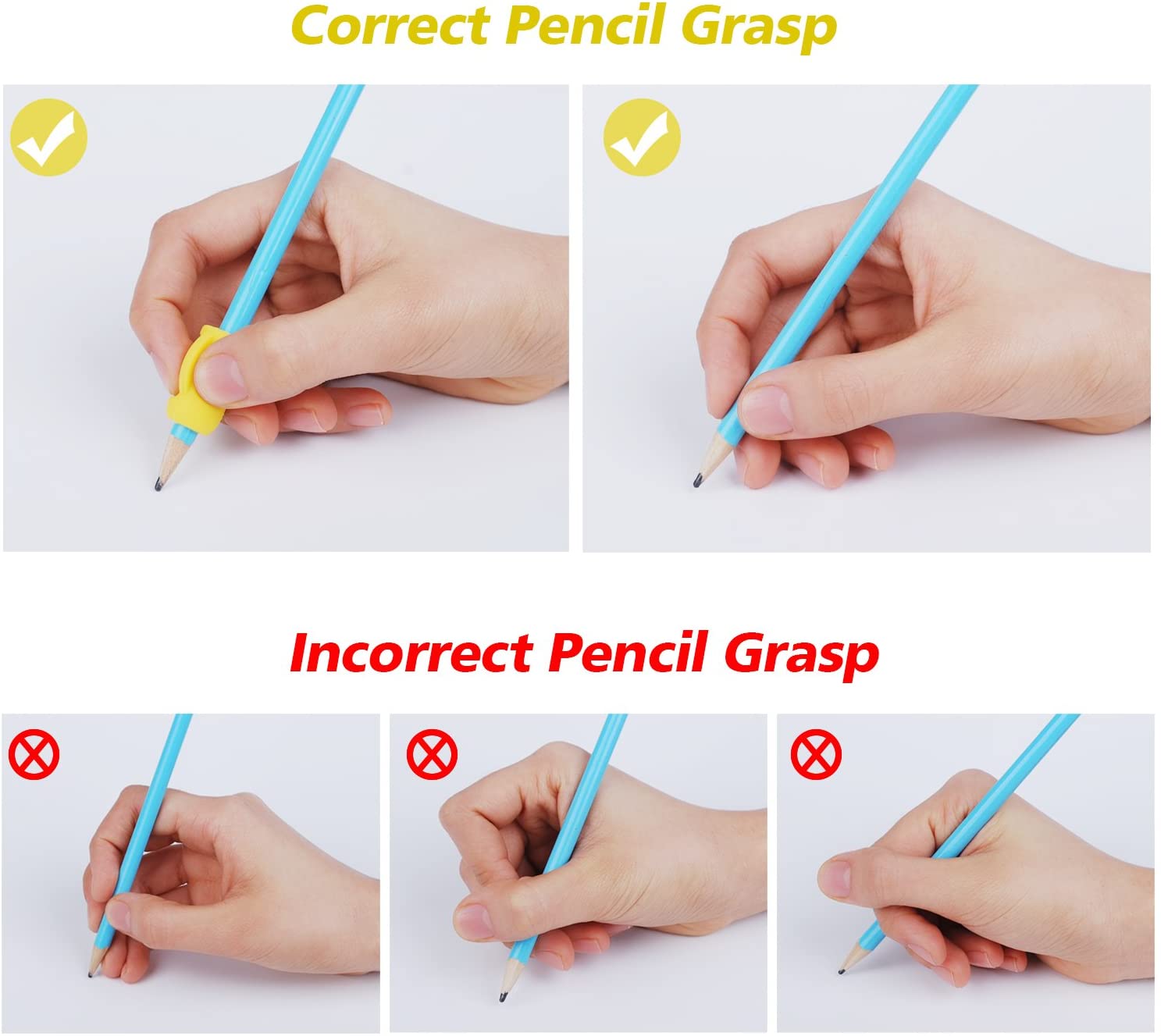 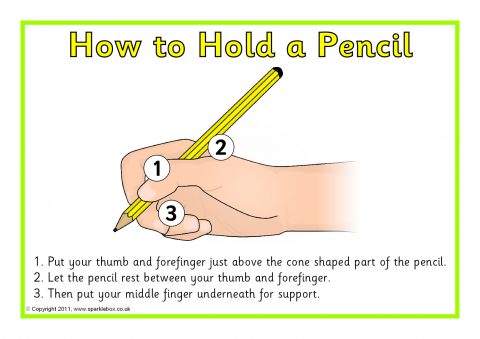 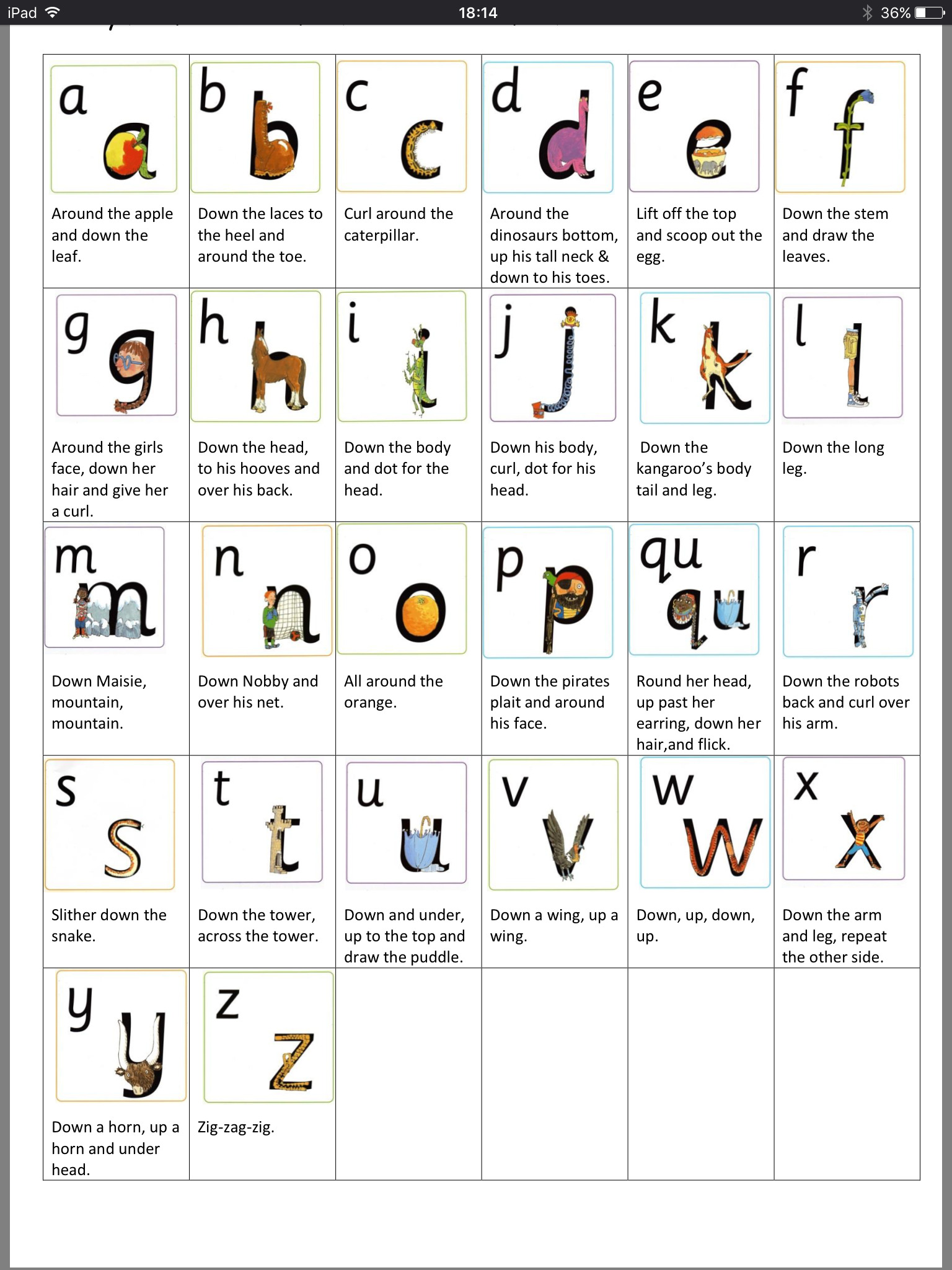 